SREDA, 25. 3. 2020 za 9. a in 9. c, 4. ura pouka na daljavoNASLOV: PRILAGODITVE ORGANIZMOVOdpri učbenik na strani 76-77 in preberi poglavje Prilagoditve organizmov do Skritega sorodstva. Ko si končal z branjem, si poglavje poglej še na iRokusovi strani (https://www.irokusplus.si/izbirka/biologija-9). Nato v zvezek odgovori na sledeči vprašanji:1. Na kratko opiši, kako so se polarna, navadna in puščavska lisica ali fenek prilagodile na različna okolja, glede na to, da imajo skupnega lisičjega prednika in so si sorodne.2. Kaj je mimikrija? Dopiši primere. Odgovor najdeš na str. 84 ali na iRokusovi strani pri poglavju Prilagoditve organizmov.Tokrat mi odgovora pošlji na mail: jana.rzen@os-igroharja.si. Pričakujem, da v zadevo zapišeš tvoje podatke (ime in priimek). Dopiši še, če ti je prijava v iRokus uspela. Tvoje odgovore pričakujem do nedelje, 29. 3. 2020. Verjamem, da ne boš imel-a težav  Če hočeš izvedeti več, si preberi še članek Odpornost bakterij proti antibiotikom (čisto spodaj pri poglavju Prilagoditve organizmov  na iRokusovi strani, označeno s spodnjimi ikonami, izberi tretjo ikono). 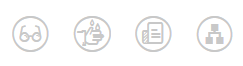 Naj ti bo učenje v veselje  